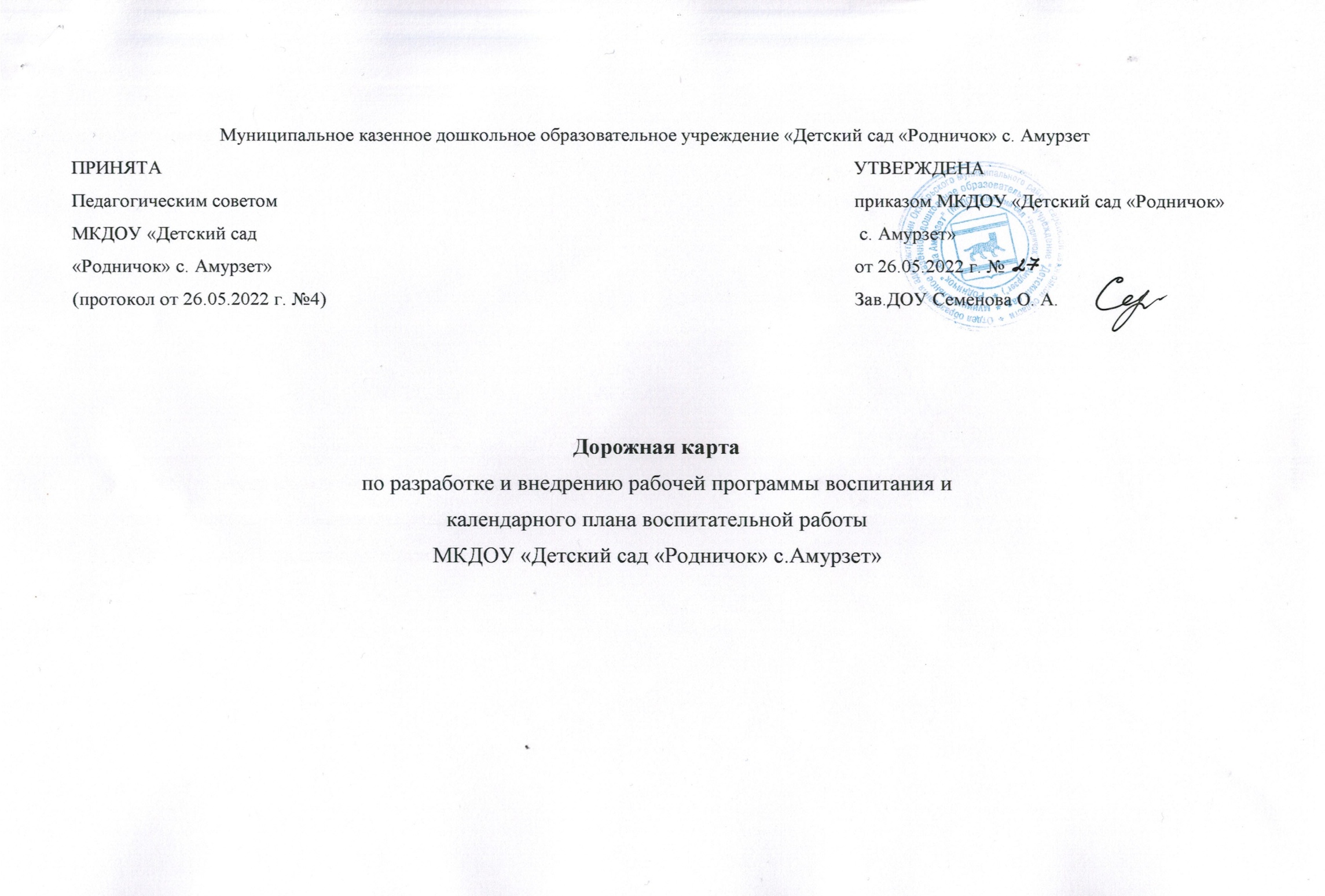 Муниципальное казенное дошкольное образовательное учреждение «Детский сад «Родничок» с. АмурзетДорожная картапо разработке и внедрению рабочей программы воспитания икалендарного плана воспитательной работыМКДОУ «Детский сад «Родничок» с.Амурзет»Дорожная карта является инструментом по оптимизации процесса разработки рабочей программы воспитания и календарного плана воспитательной работы МКДОУ «Детский сад «Родничок» с.Амурзет».Цель: системная организация деятельности педагогического коллектива по разработке рабочей программы воспитания.Дорожная карта представляет собой систему мероприятий по следующим направлениям:организационно-управленческое обеспечение;мероприятия содержательного характера;обсуждение проекта рабочей программы воспитания с участниками образовательных отношений;нормативно-правовое обеспечение;кадровое обеспечение;информационно-методическое обеспечение и сопровождение процесса разработки и внедрения рабочей программы воспитания;финансовое обеспечение;материальное техническое обеспечение.ПРИНЯТАПедагогическим советомМКДОУ «Детский сад«Родничок» с. Амурзет»(протокол от 26.05.2022 г. №4)УТВЕРЖДЕНАприказом МКДОУ «Детский сад «Родничок» с. Амурзет»от 26.05.2022 г. № Зав.ДОУ Семенова О. А.           № п/пНазвание мероприятияНазвание мероприятияНазвание мероприятияНазвание мероприятияОтветственные исполнителиСроки исполненияПланируемый результатОрганизационно-управленческое обеспечениеОрганизационно-управленческое обеспечениеОрганизационно-управленческое обеспечениеОрганизационно-управленческое обеспечениеОрганизационно-управленческое обеспечениеОрганизационно-управленческое обеспечениеОрганизационно-управленческое обеспечениеОрганизационно-управленческое обеспечение11Создание рабочей группы по разработке рабочей программы воспитания и календарного плана воспитательной работы в ДОУСоздание рабочей группы по разработке рабочей программы воспитания и календарного плана воспитательной работы в ДОУСоздание рабочей группы по разработке рабочей программы воспитания и календарного плана воспитательной работы в ДОУЗаведующиймай2022 г.Приказ о разработке рабочей программы воспитания МКДОУ 22Создание на сайте ДОУ постоянно действующего специального раздела по вопросам воспитания, освещения работы рабочей группы по разработке рабочей программы воспитания и календарного плана воспитательной работыОбеспечение содержательного наполнения данного раздела сайтаСоздание на сайте ДОУ постоянно действующего специального раздела по вопросам воспитания, освещения работы рабочей группы по разработке рабочей программы воспитания и календарного плана воспитательной работыОбеспечение содержательного наполнения данного раздела сайтаСоздание на сайте ДОУ постоянно действующего специального раздела по вопросам воспитания, освещения работы рабочей группы по разработке рабочей программы воспитания и календарного плана воспитательной работыОбеспечение содержательного наполнения данного раздела сайтаСтарший воспитательиюнь2022 -2023 учебный годНа сайте ДОУ создан постоянно действующий специальный раздел по вопросам воспитания.33Планирование совместной работы с социальными партнерами ДОУПланирование совместной работы с социальными партнерами ДОУПланирование совместной работы с социальными партнерами ДОУЗаведующий, старший воспитательиюнь 2022Договоры с социальными партнерами об организации совместной деятельности в сфере воспитанияМероприятия содержательного характераМероприятия содержательного характераМероприятия содержательного характераМероприятия содержательного характераМероприятия содержательного характераМероприятия содержательного характераМероприятия содержательного характераМероприятия содержательного характера4Разработка проекта рабочей программы воспитания ДОУРазработка проекта рабочей программы воспитания ДОУРазработка проекта рабочей программы воспитания ДОУрабочая группа по разработке рабочей программы воспитания и календарного плана воспитательной работырабочая группа по разработке рабочей программы воспитания и календарного плана воспитательной работыдо 01.07.2022Проект рабочей программы воспитания5Разработка календарных планов воспитательной работыРазработка календарных планов воспитательной работыРазработка календарных планов воспитательной работырабочая группа по разработке рабочей программы воспитания и календарного плана воспитательной работырабочая группа по разработке рабочей программы воспитания и календарного плана воспитательной работыдо 01.07.2022Календарный план воспитательной работы ДОУ на 2022-2023 учебный годОбсуждение проекта рабочей программы воспитанияОбсуждение проекта рабочей программы воспитанияОбсуждение проекта рабочей программы воспитанияОбсуждение проекта рабочей программы воспитанияОбсуждение проекта рабочей программы воспитанияОбсуждение проекта рабочей программы воспитанияОбсуждение проекта рабочей программы воспитанияОбсуждение проекта рабочей программы воспитания6Обсуждение проекта рабочей программы воспитания на Педагогическом советеОбсуждение проекта рабочей программы воспитания на Педагогическом советеЗаведующий, старший воспитатель, рабочая группа по разработке рабочей программы воспитания и календарного плана воспитательной работыЗаведующий, старший воспитатель, рабочая группа по разработке рабочей программы воспитания и календарного плана воспитательной работыЗаведующий, старший воспитатель, рабочая группа по разработке рабочей программы воспитания и календарного плана воспитательной работыавгуст 2022Протокол заседания Педагогического совета7Обсуждение проекта рабочей программы воспитания на родительском собранииОбсуждение проекта рабочей программы воспитания на родительском собранииЗаведующий, старший воспитатель,Заведующий, старший воспитатель,Заведующий, старший воспитатель,август2022Протокол заседания общего родительского собрания ДОУ8Корректирование проекта рабочей программы воспитания в соответствии с решениями Педагогического совета ДОУ и учетом мнения родителейКорректирование проекта рабочей программы воспитания в соответствии с решениями Педагогического совета ДОУ и учетом мнения родителейрабочая группа по разработке рабочей программы воспитания и календарного плана воспитательной работырабочая группа по разработке рабочей программы воспитания и календарного плана воспитательной работырабочая группа по разработке рабочей программы воспитания и календарного плана воспитательной работыавгуст2022Проект рабочей программы воспитания с внесенными в него изменениямиНормативно-правовое обеспечениеНормативно-правовое обеспечениеНормативно-правовое обеспечениеНормативно-правовое обеспечениеНормативно-правовое обеспечениеНормативно-правовое обеспечениеНормативно-правовое обеспечениеНормативно-правовое обеспечение9Разработка локальных актов, регламентирующих деятельность ДОУ по реализации рабочей программы воспитанияРазработка локальных актов, регламентирующих деятельность ДОУ по реализации рабочей программы воспитанияЗаведующийЗаведующийЗаведующиймай - июнь 2022Протоколы заседаний рабочей группы10Утверждение рабочей программы воспитания ДОУУтверждение рабочей программы воспитания ДОУЗаведующийЗаведующийЗаведующийдо 1 сентября 2022Приказ об утверждении рабочей программы воспитания11Внесение рабочей программы воспитания в состав Основной образовательной программы МКДОУВнесение рабочей программы воспитания в состав Основной образовательной программы МКДОУСтарший воспитатель,Старший воспитатель,Старший воспитатель,август2022Приказ о внесении изменений в Основную образовательную программу МКДОУИнформационно-методическое обеспечение и сопровождениепроцесса разработки и внедрения рабочей программы воспитанияИнформационно-методическое обеспечение и сопровождениепроцесса разработки и внедрения рабочей программы воспитанияИнформационно-методическое обеспечение и сопровождениепроцесса разработки и внедрения рабочей программы воспитанияИнформационно-методическое обеспечение и сопровождениепроцесса разработки и внедрения рабочей программы воспитанияИнформационно-методическое обеспечение и сопровождениепроцесса разработки и внедрения рабочей программы воспитанияИнформационно-методическое обеспечение и сопровождениепроцесса разработки и внедрения рабочей программы воспитанияИнформационно-методическое обеспечение и сопровождениепроцесса разработки и внедрения рабочей программы воспитанияИнформационно-методическое обеспечение и сопровождениепроцесса разработки и внедрения рабочей программы воспитания12Организация и проведение цикла совещаний по вопросам реализации в ДОУ ФЗ № 304, разработки и внедрения рабочей программы воспитания, ежегодного календарного плана воспитательной работыОрганизация и проведение цикла совещаний по вопросам реализации в ДОУ ФЗ № 304, разработки и внедрения рабочей программы воспитания, ежегодного календарного плана воспитательной работыОрганизация и проведение цикла совещаний по вопросам реализации в ДОУ ФЗ № 304, разработки и внедрения рабочей программы воспитания, ежегодного календарного плана воспитательной работыОрганизация и проведение цикла совещаний по вопросам реализации в ДОУ ФЗ № 304, разработки и внедрения рабочей программы воспитания, ежегодного календарного плана воспитательной работыЗаведующий, старший воспитательв течение учебного годаПротоколы совещаний13Информирование родителей (законных представителей) о внесенных изменениях в Основную образовательную программу МКДОУИнформирование родителей (законных представителей) о внесенных изменениях в Основную образовательную программу МКДОУИнформирование родителей (законных представителей) о внесенных изменениях в Основную образовательную программу МКДОУИнформирование родителей (законных представителей) о внесенных изменениях в Основную образовательную программу МКДОУЗаведующий, старший воспитатель,август2022Сайт ДОУ14Размещение Основной образовательной программы МКДОУ, включающей рабочую программу воспитания, на официальном сайте ДОУРазмещение Основной образовательной программы МКДОУ, включающей рабочую программу воспитания, на официальном сайте ДОУРазмещение Основной образовательной программы МКДОУ, включающей рабочую программу воспитания, на официальном сайте ДОУРазмещение Основной образовательной программы МКДОУ, включающей рабочую программу воспитания, на официальном сайте ДОУстарший воспитатель,до 1 сентября 2022Сайт ДОУ15Размещение на сайте ДОУ ежегодного календарного плана воспитательной работы на 2022/2023 учебный годРазмещение на сайте ДОУ ежегодного календарного плана воспитательной работы на 2022/2023 учебный годРазмещение на сайте ДОУ ежегодного календарного плана воспитательной работы на 2022/2023 учебный годРазмещение на сайте ДОУ ежегодного календарного плана воспитательной работы на 2022/2023 учебный годстарший воспитатель,до1 сентября 2022Сайт ДОУМатериально-техническое обеспечениеМатериально-техническое обеспечениеМатериально-техническое обеспечениеМатериально-техническое обеспечениеМатериально-техническое обеспечениеМатериально-техническое обеспечениеМатериально-техническое обеспечениеМатериально-техническое обеспечение16Укрепление материально-технической базы ДОУ в целях реализации мероприятий рабочей программы воспитанияУкрепление материально-технической базы ДОУ в целях реализации мероприятий рабочей программы воспитанияУкрепление материально-технической базы ДОУ в целях реализации мероприятий рабочей программы воспитанияУкрепление материально-технической базы ДОУ в целях реализации мероприятий рабочей программы воспитанияЗаведующий, старший воспитатель,в течение учебного годаПрограмма развития ДОУ.Внутренний мониторингВнутренний мониторингВнутренний мониторингВнутренний мониторингВнутренний мониторингВнутренний мониторингВнутренний мониторингВнутренний мониторинг17Внутренний мониторинг реализации дорожной картыВнутренний мониторинг реализации дорожной картыВнутренний мониторинг реализации дорожной картыВнутренний мониторинг реализации дорожной картыстарший воспитатель,ежемесячноАналитические справки